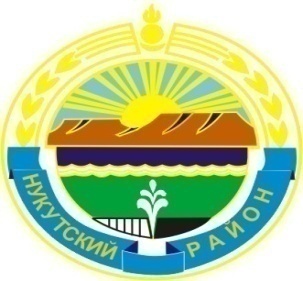 Муниципальное образование «Нукутский район» ДУМА МУНИЦИПАЛЬНОГО ОБРАЗОВАНИЯ«НУКУТСКИЙ  РАЙОН»Седьмой созывРЕШЕНИЕ26 февраля 2020 г.                                   № 11                                                 п. НовонукутскийО согласовании кандидатур главымуниципального образования «Хареты» Замбаловой Л.С., главы муниципальногообразования «Хадахан» Атутовой М.Г.о награждении Почетной грамотойГубернатора Иркутской областиРассмотрев представленные документы о награждении Почетной грамотой Губернатора Иркутской области главы муниципального образования «Хареты» Замбаловой Л.С., главы муниципального образования «Хадахан» Атутовой М.Г., на основании закона Иркутской области от 24 декабря 2011 года № 141-ОЗ «О наградах Иркутской области и почетных званиях Иркутской области»», руководствуясь ст. 27 Устава муниципального образования «Нукутский район», ДумаРЕШИЛА:1. Согласовать о награждении Почетной грамотой Губернатора Иркутской области за добросовестный труд и высокий профессионализм  кандидатуры:- Замбаловой Ларисы Сергеевны – главы муниципального образования «Хареты»;- Атутовой Марины Геннадьевны – главы муниципального образования «Хадахан».2. Опубликовать настоящее решение в печатном издании «Официальный курьер» и разместить на официальном сайте муниципального образования «Нукутский район».Председатель Думы муниципальногообразования  «Нукутский район»                                                                         К.М.Баторов Характеристика на Замбалову Ларису Сергеевну,главу муниципального образования «Хареты»Замбалова Лариса Сергеевна в 2013 году  избрана Главой муниципального образования «Хареты», участвовала в двух избирательных кампаниях на пост главы поселения и дважды побеждала. С самого начала большое внимание в своей работе уделяет экологическому благополучию на территории. Содержание в чистоте и порядке населенных пунктов сельского поселения, проведение муниципальных праздников посвященных экологической безопасности, формирование общественного самосознания в вопросах содержания чистоты и порядка в населенных пунктах муниципального образования даже при отсутствии в бюджете муниципального образования средств на проведение данных мероприятий дает высокие результаты.Имеет, большой опыт обладает глубокими знаниями в управленческой работе,  способность устанавливать и поддерживать деловые отношения с коллегами, занимается плановым ведением,  анализом и осуществлением контроля за выполнением работ, умеет организовать трудовой процесс и выполнять работу качественно и в установленные сроки, по поведению в сложных ситуациях  обладает способностью брать на себя ответственность.            На высоком уровне на территории муниципального образования организована работа по взаимодействию с общественными организациями, которые принимают активное участие  в общественной жизни села. Лариса Сергеевна координирует работу  общественного Совета, Совета ветеранов, молодежного парламента. Одной из приоритетных направлений в его работе является работа с молодежью. Большое внимание уделяет развитию спорта, культуры. При Культурно-досуговом центре организованы два коллектива, каждому из которых присвоено звание «народный»: народный татарский фольклорный коллектив «Туган-Авылым», народный бурятский фольклорный коллектив «Жаргал» и молодой русский коллектив «Затейница»,  коллективы принимают участие  на областных всероссийских международных конкурсах, а также на районном и региональном уровне. Сборная команда МО «Хареты» принимает участие на районном празднике «Сур_Харбан». Ежегодно производится ремонт улично-дорожной сети в населённых пунктах сельского поселения. За счет  средств  мероприятий по «Народной инициативе» в д. Большебаяновская установлен памятник воинам – землякам участникам в ВОВ, отремонтирован памятник участникам ВОВ в с. Хареты. В 2017 году при участии в программе «Чистая вода», была приобретена автомашина для подвоза воды населению. Администрацией был проведен ремонт водонапорной башни в д. Побединская, д. Задоновская, в 2019 г. проведен частичный ремонт крыши  сельского клуба в д. Большебаяновская. В период с 2017-2018 г.г. проведена работа по установке уличного освещения во всех населенных пунктах муниципального образования. По программе поддержка местных инициатив граждан, проживающих в сельской местности приобретено и установлено игровое спортивное оборудование на детских площадках в с. Хареты (2016 г.), д. Большебаяновская (2019 г.), д. Васильевское (2020 г). За последние годы значительно укреплена материально-техническая база учреждений культуры, приобретены  музыкальное оборудование, спортивный инвентарь для занятий спортом сельской молодежи. Высокий уровень профессионализма, творческий подход к делу, добросовестное отношение к работе, эрудиция, требовательность к себе – вот отличительные черты Ларисы Сергеевны. Среди коллег и жителей села пользуется заслуженным авторитетом и уважением.	За всем этим стоит его многогранный труд руководителя  и специалиста, понимающего и делающего все необходимое для муниципального образования. Главным успехом Ларисы Сергеевны в любом деле был и остается творческий, самоотверженный труд, постоянный поиск, стремление к совершенству.За многолетний добросовестный труд   имеет многочисленные благодарности и почетные грамоты района, округа. Мэр муниципального образования«Нукутский район»                                                                                   С.Г.ГомбоевХарактеристика на Атутову Марину Геннадьевну,главу муниципального образования «Хадахан»Атутова Марина Геннадьевна в 1983 году закончила  Новонукутскую  среднюю школу, в том же году поступила в Иркутский сельскохозяйственный институт по специальности экономика и организация сельского хозяйства, закончила в 1987 г.В  1988 году поступила на работу экономистом в совхоз «Приморский», далее с 1998 года назначена бухгалтером материальной группы, в 2000 году назначена главным экономистом.01 марта.2009 года избрана депутатом Думы  муниципального образования «Нукутский район» пятого созыва. В сентябре 2013 года избрана главой муниципального образования «Хадахан».	Находясь на этом ответственном посту, работа администрации МО «Хадахан»  улучшилась: обустроены две детские площадки, проведено освещение улиц в с. Хадахан, д. Мельхитуй. В 2015 году установлен памятник  солдатам павшим в Великой Отечественной Войне в д. Мельхитуй. В 2016 году приняли участие в Гранте поддержка местных инициатив граждан, проживающих в сельской местности – провели капитальный ремонт стадиона в с. Хадахан. В 2017 году приняли участие в программе «Переселение граждан из ветхого и аварийного  жилья», по данной  программе  расселен 16 квартирный дом, также приняли участие в программе «Устойчивое развитие сельских территорий – построена многофункциональная спортивная  площадка в с. Хадахан.	По неоднократным обращениям Марины Геннадьевны  в Министерство здравоохранения Иркутской области – выделена машина  скорой помощи в МО «Хадахан». В 2018 г. установлены стелы  на границах территории муниципального образования. В 2019 г. при участии в программе «Чистая вода» была приобретена автомашина для подвоза воды населению. В 2019 году в рамках подготовки к 75-летию Великой Победы произведен капитальный ремонт памятника Ветеранам ВОВ в с. Хадахан, большая работа была проведена с населением по сбору денежных средств на ремонт памятника. По программе «Народная инициатива» приобретены сценические костюмы, музыкальное оборудование, спортивный инвентарь. Ежегодно проводится ремонт улично-дорожной сети в населенных пунктах. На высоком уровне на территории организованна работа по взаимодействию с общественными организациями, которые принимают активное участие в общественной жизни муниципального образования. Большое внимание уделяется благоустройству и чистоте в населенных пунктах, ежегодно организовываются и проводятся субботники и акции «Чистый берег». 	Марина Геннадьевна координирует работу Женского совета и Совета ветеранов. Ежегодно уделяется внимание долгожителям поселения – в виде благодарности и ценного подарка от администрации МО «Хадахан». МО «Хадахан» ежегодно входит в тройку призеров районного праздника «Сур-Харбан». 	Она умеет налаживать и поддерживать хорошие деловые отношения с руководителями на самых различных уровнях, обладает широкими деловыми связями. В каждодневной деятельности она проявляет высокую компетентность, требовательность, умение оперативно принимать решения по достижению поставленных целей. Для неё характерна интенсивность труда, качество выполненных работ, способность прогнозировать и планировать, организовывать и координировать работу подчиненных.	Цель ее работы это благополучие всего населения проживающего на территории муниципального образования «Хадахан».Марина Геннадьевна награждена Благодарственным письмом СХЗАО «Приморский» (2000 г.), Благодарностью  Министерства сельского хозяйства РФ (2011 г.), Почетная грамота Мэра МО «Нукутский район» (2011 г.)Мэр муниципального образования«Нукутский район»                                                                                                 С.Г.Гомбоев